Fairfax County 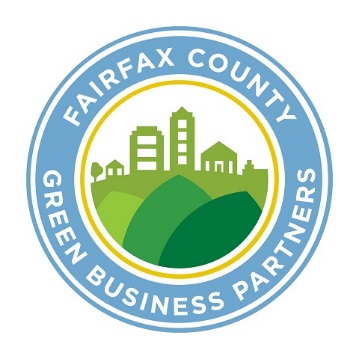 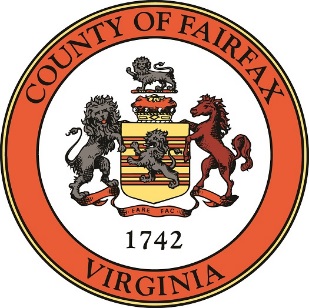 Green Business Partners Program ApplicationRequirementsTo become a member of the Fairfax County Green Business Partners Program, your organization must:Own, manage, or lease at least one location in Fairfax County.Share information on at least five sustainable practices your organization has undertaken.Provide a measurable result for at least one of these activities.With your approval, a one-page Sustainability Profile will be posted in our online Directory based on the information you provide. Visit our website at www.fairfaxcounty.gov/energy/greenbusiness for more information.InstructionsComplete the application form and check off at least five sustainable practices on the pages that follow. (Checks are created in Word by double clicking on a box.) Attach a description of your organization’s efforts for each checked box. As part of your description, provide a measurable result for at least one of these activities. Examples of measurable results include kilowatt hours saved, the type and weight of recycled material, gallons of water or fuel conserved, and reduction in vehicle miles travelled. Results should be provided on an annual basis, if possible.SubmissionPlease email a completed application as a Word document to greenbusiness@fairfaxcounty.gov. There is no fee to submit the application. Note that anything you send the County, including your contact information, is considered a public record. Under the Freedom of Information Act (FOIA), public records must be made available to the public upon request. For more information, visit www.fairfaxcounty.gov/publicaffairs/foia. QuestionsFor questions or assistance completing this application, contact the Fairfax County Green Business Partners Program at greenbusiness@fairfaxcounty.gov or 703-324-5955.Partner Application Form				Date:  												Business Name:  										Contact Person: 										Title: 												Street Address: 										City, State, Zip: 										Phone Number: 										E-mail Address: 										Website:											Approximate # of Locations in Fairfax County: 						Approximate # of Employees in Fairfax County: 						Type of Organization (circle/highlight one):  	Office		Retail		Restaurant		Property Management 		Hospital	Hospitality	Manufacturing	Other______________  Describe any “green” attributes of the products you produce and/or the services you provide (this is not a requirement for becoming a Partner):________________________________________________________________________________________________________________________________________________________________________________________________________________________Sustainable Practice Areas 	Leadership 	CertificationIndicate if any of your Fairfax County facilities have received new construction or existing building certifications (e.g., LEED® or ENERGY STAR®). Specify the building, rating system, level attained (if applicable), and year of certification.	Environmental or Sustainability Policy StatementsProvide a copy of applicable environmental or sustainability policy statements or a website link if posted on your organization’s website. Policy statements can include green building, lease arrangements, and procurement.  	Annual Sustainability GoalsProvide specific goals your organization has set to reduce its environmental and energy impact. 		Sustainability Team Describe your team (membership, mission, how often it meets, etc.) and how it works to identify and implement measures that improve the environmental performance of your facility and operations. 	Green PurchasingDescribe your procurement policy or practices and provide examples of energy efficient or environmentally friendly product purchasing decisions (e.g., replacement of electronics or appliances with ENERGY STAR® models). Energy	Energy TrackingDescribe how your organization tracks its energy use (e.g., ENERGY STAR Portfolio Manager or another software application) and how that information is used.  	Energy EfficiencyDescribe measures taken to improve the energy efficiency of your facilities (e.g., lighting or HVAC equipment upgrades). 	Renewable EnergyDescribe renewable energy systems installed at your facility (e.g., solar panels or geothermal systems), renewable energy credits purchased, or other renewable energy activities. Waste	Solid Waste Reduction and ReuseDescribe actions to reduce solid waste (e.g., paper reduction practices or increased use of reusable items).   	RecyclingList materials recycled by your organization and applicable quantities (e.g., pounds of paper or plastic). 	Hazardous Waste/Toxic Use ReductionDescribe actions to reduce the use of toxic or hazardous materials (e.g., using nonvolatile organic compound paints and solvents or biodegradable cleaning products). Describe ways that pesticides are reduced, such as the usage of organic fertilizers. Describe ways that hazardous waste disposal is well managed (e.g., proper disposal of batteries or fluorescent lights). Water	Building Water ConservationDescribe indoor actions to conserve water, such as replacing old equipment with WaterSense fixtures (e.g., faucet aerators or pre-rinse spray valves). 	Landscaping Water ConservationDescribe outdoor actions to conserve water, such as landscaping with drought-resistant plants or using smart irrigation practices. 	Stormwater Management Describe actions to reduce stormwater runoff (e.g., green roofs or rain gardens). Describe actions to reduce stormwater pollution (e.g., low impact development or reducing the use of fertilizer).Transportation	Fleet VehiclesDescribe measures to reduce fuel consumption by fleet vehicles (e.g., use of fuel-efficient vehicles or efficient delivery routes). 	Employee CommuteDescribe measures to reduce the number of employee commute trips taken by single occupancy vehicles (e.g., teleworking programs or public transit subsidies). 	Efficient Business TravelDescribe measures to support efficient business travel (e.g., teleconferencing or ridesharing). Other Actions 	Community ProjectsDescribe participation in or sponsorship of environmental restoration projects (e.g., stream clean-up or invasive plant management) or community events (e.g., outreach to citizen groups or volunteer sponsorship).  	Memberships and Awards 	Describe your organization’s membership in environmental groups as well as any awards or recognition received. 	OtherFeel free to share additional information not covered in the categories above. 